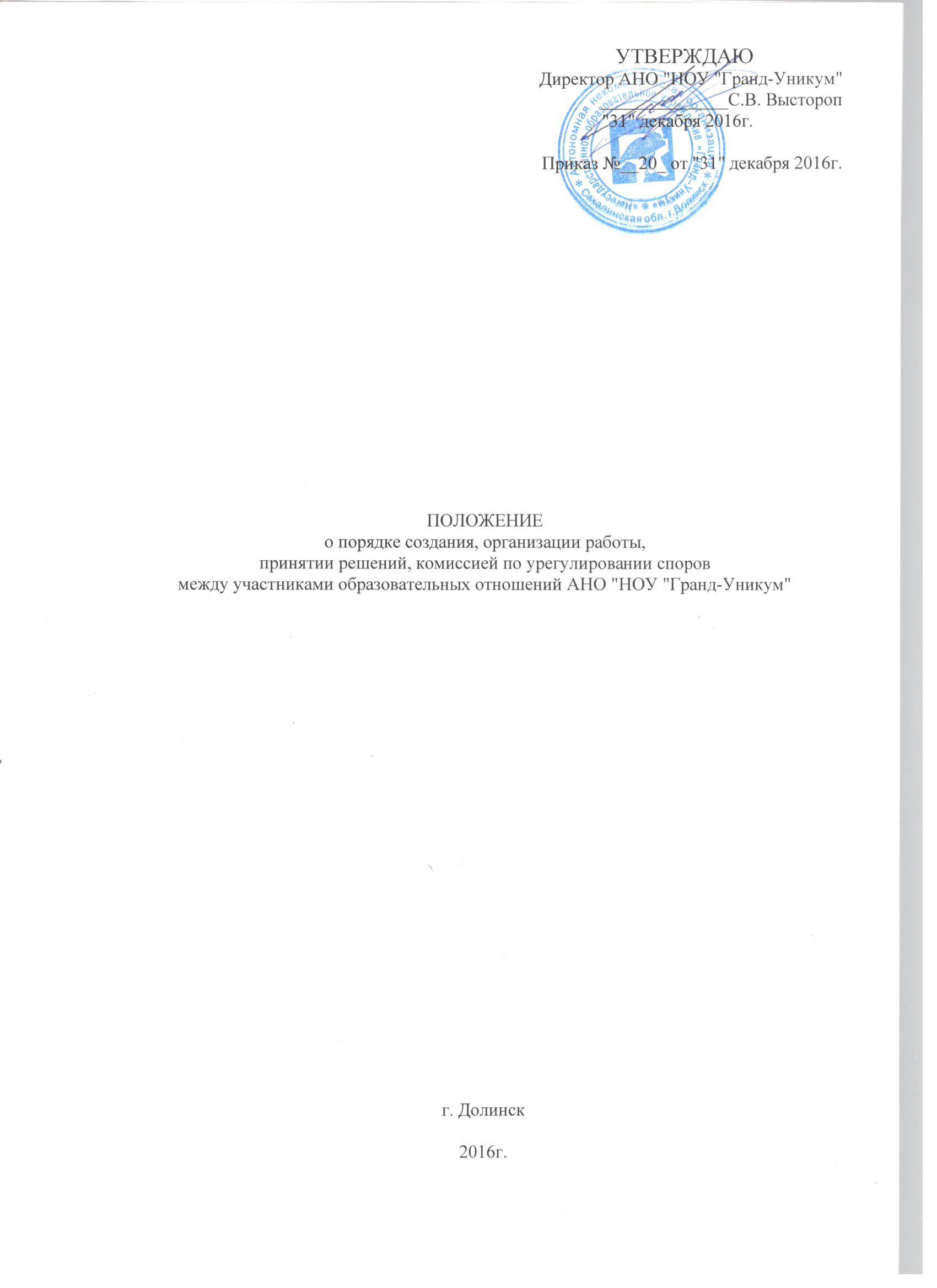 Порядок оформления возникновения, приостановления и прекращения отношений между АНО "НОУ "Гранд-Уникум"и обучающимися.г. Долинск2016г.                                                          1. Общие положения.

1.1. Настоящий Порядок разработан в соответствии с Федеральным законом от 29.12.2012 г. № 273-ФЗ «Об образовании в Российской Федерации». 

1.2. Настоящий Порядок регулирует особенности оформления возникновения, приостановления и прекращения отношений между участниками образовательных отношений. 

1.3. Под образовательными отношениями в данном порядке понимается совокупность общественных отношений по реализации права граждан на образование, целью которых является освоение учащимися содержания образовательных программ (образовательные отношения). 

1.4. Участники образовательных отношений это - учащиеся, педагогические работники и их представители, организация, осуществляющая образовательную деятельность.

                              2. Возникновение образовательных отношений.

2.1 Основанием возникновения образовательных отношений является приказ начальника образовательного учреждения дополнительного профессионального образования Автономная Некомерческая Организация Негосударственное Образовательное Учреждение Гранд - Уникум по подготовке частных охранников  (далее именуемый - АНО НОУ Гранд -Уникум ), о приеме лица на обучение по образовательным профессиональным программам.

2.2. В случае приема на обучение по образовательным программам изданию приказа о приеме лица на обучение предшествует заключение договора об образовании между обучающимся и  АНО НОУ Гранд -Уникум 

2.3. Права и обязанности учащегося, предусмотренные законодательством об образовании и локальными нормативными актами АНО НОУ Гранд -Уникум , возникают у лица, принятого на обучение, с даты, указанной в приказе о приеме лица на обучение. 

2.4. Порядок приема лиц на обучение регулируется Положением о приеме граждан в АНО НОУ Гранд -Уникум 

2.5. При приеме в АНО НОУ Гранд -Уникум   обучащегося обязаны ознакомить с Уставом, лицензией на право ведения образовательной деятельности, с правилами внутреннего распорядка обучающихся, образовательной программой и другими документами, регламентирующими деятельность образовательной организации. 

                                               3.Договор об образовании.

3.1. Договор об оказании платных образовательных услуг заключается между АНО НОУ Гранд -Уникум  в лице начальника и лицом, зачисляемым на обучение (либо его родителями, законными представителями) или физическим и (или) юридическим лицом, имеющим намерение заказать либо заказывающее платные образовательные услуги для себя или иных лиц на основании заявления обучащегося. 

3.2. В договоре об образовании указываются основные характеристики предоставляемого образования (образовательной услуги), форма обучения, срок освоения образовательной программы (продолжительность обучения), права, обязанности и ответственность сторон. 

3.3. Договор об образовании не может содержать условий, ограничивающих права или снижающих уровень гарантий учащихся, по сравнению с установленными законодательством об образовании. 

3.4. В договоре указывается срок его действия.

3.5. Ответственность за неисполнение или ненадлежащее исполнение обязательств по договору стороны несут в порядке, установленном действующим законодательством. 

                           4. Изменение образовательных отношений.

4.1. Образовательные отношения изменяются в случае изменения условий получения учащимся образования по конкретной образовательной программе, повлекшего за собой изменение взаимных прав и обязанностей обучащегося и организации, осуществляющей образовательную деятельность.

4.2. Основанием для изменения образовательных отношений является приказ начальника АНО НОУ Гранд -Уникум  Для изменения образовательных отношений обучающийся должен обратиться с письменным заявлением на имя начальника АНО НОУ Гранд -Уникум 

4.3. Права и обязанностиоб учащегося, предусмотренные законодательством об образовании и локальными нормативными актами АНО НОУ Гранд -Уникум  изменяются с даты издания распорядительного акта или с иной указанной в нем даты. 

                               5. Прекращение образовательных отношений

5.1. Образовательные отношения прекращаются в связи с отчислением обучащегося из АНО НОУ Гранд -Уникум  

- в связи с завершением обучения по выбранной образовательной программе с выдачей документа утвержденного образца; 
- досрочно по основаниям, установленным пунктом 5.2. настоящего порядка. 

5.2. Образовательные отношения могут быть прекращены досрочно в следующих случаях: 

- по личному заявлению обучащегося; 
- грубое или неоднократное нарушение Правил внутреннего распорядка для обучающихся, Устава, а также других локальных актов образовательного учреждения; 
- прекращение посещения (или систематическое непосещение) занятий без уважительных причин;
-нарушение заключенного договора, в том числе и в случае неоплаты или несвоевременной оплаты оказываемых услуг. 

5.3. Досрочное прекращение образовательных отношений по инициативе обучащегося не влечет за собой возникновение каких-либо дополнительных, в том числе материальных, обязательств указанного обучающегося перед АНО НОУ Гранд -Уникум 

5.4. Основанием для прекращения образовательных отношений является приказ начальника, об отчислении обучающегося из АНО НОУ Гранд -Уникум 

5.5. Права и обязанности учащегося, предусмотренные законодательством об образовании и локальными нормативными актами организации, осуществляющей образовательную деятельность, прекращаются с даты его отчисления из организации, осуществляющей образовательную деятельность. 

5.6. При досрочном прекращении образовательных отношений АНО НОУ Гранд -Уникум , в трехдневный срок после издания приказа об отчислении обучащегося выдает лицу, отчисленному из этой организации, справку об обучении в соответствии с частью 12 статьи 60 Федерального закона «Об образовании в Российской Федерации». 

5.7. Порядок и условия восстановления  обучающегося, отчисленного по инициативе АНО НОУ Гранд -Уникум , определяются отдельным локальным нормативным актом.